 Приложение 2 Анализ анкет школьника(заполнивших вместе с родителями)МАОУ «Основная общеобразовательная школа д.Боровно»название общеобразовательной организацииПериод проведения анкетирования: 18.02.-20.02.2023 годаКоличество респондентов, участвовавших в анкетировании – 8Количество респондентов/ процент от общего числа респондентов, ответивших  «да» на вопрос № 1 – 8/ 100 %Количество респондентов / процент от общего числа респондентов, ответивших «нет» на вопрос № 1 – 0Количество респондентов/ процент от общего числа респондентов, ответивших  «затрудняюсь ответить» на вопрос № 1 – 0Количество респондентов/ процент от общего числа респондентов, ответивших «да» на вопрос № 2 – 8/100 %Количество респондентов / процент от общего числа респондентов, ответивших «нет» на вопрос № 2 –0Количество респондентов/ процент от общего числа респондентов, ответивших  «затрудняюсь ответить» на вопрос № 2 – 0Количество респондентов/ процент от общего числа респондентов, ответивших «да» на вопрос № 3 – 8 /100 %Количество респондентов / процент от общего числа респондентов, ответивших «нет» на вопрос № 3 –0Количество респондентов/ процент от общего числа респондентов, ответивших «не нравится» на вопрос № 3.1. – 0Количество респондентов/ процент от общего числа респондентов, ответивших «не успеваете» на вопрос № 3.1. – 0Количество респондентов/ процент от общего числа респондентов, ответивших «питаетесь дома» на вопрос № 3.1. – 0Количество респондентов/ процент от общего числа респондентов, ответивших «горячий завтрак» на вопрос № 4 – 8/ 100 %Количество респондентов/ процент от общего числа респондентов, ответивших «горячий обед (с первым блюдом)» на вопрос № 4 – 0Количество респондентов/ процент от общего числа респондентов, ответивших «2-разовое горячее питание (завтрак + обед)» на вопрос № 4 –0Количество респондентов/ процент от общего числа респондентов, ответивших «да» на вопрос № 5 – 8/ 100 %Количество респондентов/ процент от общего числа респондентов, ответивших «иногда» на вопрос № 5 – 0Количество респондентов/ процент от общего числа респондентов, ответивших «нет» на вопрос № 5 – 0Количество респондентов/ процент от общего числа респондентов, ответивших «да» на вопрос № 6 –8/100Количество респондентов/ процент от общего числа респондентов, ответивших «нет» на вопрос № 6 – 0Количество респондентов/ процент от общего числа респондентов, ответивших «да» на вопрос № 7 – 8/ 100Количество респондентов/ процент от общего числа респондентов, ответивших «нет» на вопрос № 7 –0Количество респондентов/ процент от общего числа респондентов, ответивших «не всегда» на вопрос № 7 –0Количество респондентов/ процент от общего числа респондентов, ответивших «невкусно готовят» на вопрос № 7.1. – 0Количество респондентов/ процент от общего числа респондентов, ответивших «однообразное питание» на вопрос № 7.1. – 0Количество респондентов/ процент от общего числа респондентов, ответивших «готовят нелюбимую пищу» на вопрос № 7.1. – 0Количество респондентов/ процент от общего числа респондентов, ответивших «остывшая еда» на вопрос № 7.1. – 0Количество респондентов/ процент от общего числа респондентов, ответивших «маленькие порции» на вопрос № 7.1. – 0/ Количество респондентов/ процент от общего числа респондентов, ответивших «иное» (___________0______________)  на вопрос № 7.1. –Количество респондентов/ процент от общего числа респондентов, ответивших «да» на вопрос № 8 – 0Количество респондентов/ процент от общего числа респондентов, ответивших «нет» на вопрос № 8 – 8/100%Количество респондентов/ процент от общего числа респондентов, ответивших «получает полдник в школе» на вопрос № 8.1. – 0Количество респондентов/ процент от общего числа респондентов, ответивших «приносит из дома» на вопрос № 8.1. –0Количество респондентов/ процент от общего числа респондентов, ответивших «да» на вопрос № 9 –0/ Количество респондентов/ процент от общего числа респондентов, ответивших «нет» на вопрос № 9 – 0Количество респондентов/ процент от общего числа респондентов, ответивших «иногда» на вопрос № 9 – 0Количество респондентов/ процент от общего числа респондентов, ответивших «да» на вопрос № 10 – 8 /100 %Количество респондентов/ процент от общего числа респондентов, ответивших «нет» на вопрос № 10 – 0Предложения респондентов по изменению меню: _поменьше каш, готовить котлеты, сосиски, салатыПредложения респондентов по улучшению питания: нетДиректор школы:    Е.А.Кушина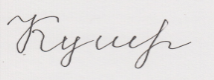 28.02.2023 г.